Party Menu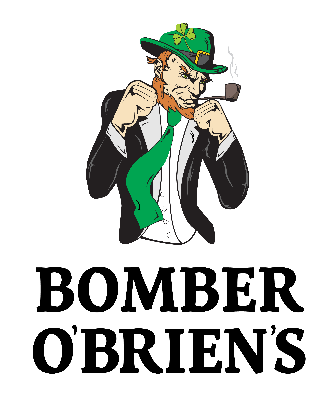 4621 Beck Ave.  St. Louis, MO  63116314-772-9501www.bomberobriens.comO’Brien’s Jumbo Chicken Wings with your choice of sauce35 Count  $45.00  70 Count  $79.00Giant Sub Sandwich  (choice of ham & cheese, turkey & cheese or ham, turkey and cheese with lettuce and tomato)4ft Sandwich  $60.00  (Feeds 20-25 People)House Salad  mixed greens, tomatoes, cucumbers, cheese & house made croutonsFull Pan  $55.00Caesar Salad  chopped romaine tossed in Caesar dressing, parmesan & house made croutonsFull Pan  $50.00  (With Chicken $70.00)MostaccioliHalf Pan  $35.00  Full Pan  $60.00Homemade Toasted Ravioli  served with marinara sauce50 Count  $30.00  100 Count  $55.00Mama’s Pretzel Bites  served with cheese sauce75 Count  $35.00  150 Count  $65.00Mini Tacos  served with salsa and sour cream50 Count  $45.00  100 Count  $75.00Mozzarella Bites  served with marinara sauce50 Count $35.00  100 Count  $65.00Bomber Rolls  served with Thousand Island25 Count  $45.00  50 Count $75.00Pizza Chips  served with marinara sauceHalf Pan  $30.00   Full Pan $55.00One Topping Pizza16” $13.00Drinks Packages:Draft (Bud, Bud Light & Bud Select), Wine, Well Drinks, Soda, Tea and Coffee (Minimum Party of 20 People, Excludes Shots)2 Hours - $15/Person3 Hours - $25/Person2.	Bottle Beer (Bud, Bud Light, Bud Select & Busch), Draft (Bud, Bud Light & Bud Select), Wine, Well Drinks, Soda, Tea and Coffee (Minimum Party of 20 People, Excludes Shots)2 Hours - $20/Person3 Hours - $30/Person3.	Open Bar including Call Drinks (Minimum Party of 20 People, Excludes Shots)2 Hours - $25/Person3 Hours - $35/Person*For questions about additional items, per person in-house dinner rates and other in-house special packages is please contact us at 314-772-9501A $200 deposit is required to secure the space and date of the event. Deposit will be applied towards the event’s final bill at the end of the party.  In the event the party is canceled the deposit is non-refundable.  20% gratuity is added to the final bill.Thank you for considering Bomber O’Brien’s!